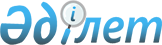 О внесении изменения в решение акима Жанааркинского района от 18 января 2019 года № 6 "Об образовании избирательных участков по Жанааркинскому району"Решение акима Жанааркинского района Карагандинской области от 5 ноября 2020 года № 2. Зарегистрировано Департаментом юстиции Карагандинской области 13 ноября 2020 года № 6080
      В соответствии с пунктами 1, 2 статьи 23 Конституционного Закона Республики Казахстан от 28 сентября 1995 года "О выборах в Республике Казахстан", аким Жанааркинского района РЕШИЛ:
      1. Внести в решение акима Жанааркинского района от 18 января 2019 года № 6 "Об образовании избирательных участков по Жанааркинскому району" (зарегистрировано в Реестре государственной регистрации нормативных правовых актов за № 5162, опубликовано в Эталонном контрольном банке нормативных правовых актов Республики Казахстан в электронном виде 6 февраля 2019 года, в газете "Жаңаарқа" от 2 февраля 2019 года № 5-6 (9895)), следующее изменение:
      приложение 1 к указанному решению изложить в новой редакции согласно приложению к настоящему решению.
      2. Контроль за исполнением настоящего решения возложить на руководителя аппарата акима Жанааркинского района Абдигожина А.К.
      3. Настоящее решение вводится в действие со дня его первого официального опубликования. Избирательные участки по Жанааркинскому району: Избирательный участок № 537
      Центр: поселок Жаңаарқа, улица А.Оспановой 43, здание опорной школы (ресурсного центра) на базе общеобразовательной школы имени Бименде Амалбекова.
      Границы: І-Иртышский квартал дома с №1 по №208; улица Б.Кужикенова дома с №1 по №12, дома №14, №16, №18; улица Жамбыла дома с №1 по №38; улица К.Абжанова дома с №1 по №52; улица Ж.Садвакасова дома с №1 по №55/1; улица Сары Тока дома с №1 по №45; квартал имени Ж.Дуйсенова дома с №1 по №17; улица А.Оспановой дома с №1 по №41; улица А.Сейдимбека дома с №1 по №42а; улица Ж.Садыкбекова дома с №1 по №26; улица Атасуйская дома с №1 по №48; улица Балабаксы дома с №1 по № 10а; улица Абая дома с №1 по №8 и дома №39, №40. Избирательный участок № 538
      Центр: поселок Жаңаарқа, проспект С.Сейфуллина 13, здание культурно-досугового центра.
      Границы: улица У.Абжанова дома с №1 по №18; улица К.Асанова дома с №1 по №55; улица Б.Кужикенова дома №13, №15, №17, дома с №19 по №38; улица Жамбыла дома с №39 по №132/а; улица Ж.Садвакасова дома с №56 по №120; улица Сарысуйская дома с №1 по №51, дома №104, №105; улица Достық дома с №1 по №66/1; улица Б.Майлина дома с №1 по №64. Избирательный участок № 539
      Центр: поселок Жаңаарқа, улица А.Сейдимбека 60, здание опорной школы (ресурсного центра) на базе общеобразовательной школы имени О.Жумабекова.
      Границы: проспект Тәуелсіздік дома с №9 по №63; улица А.Оспановой дома с №42 по №87; улица А.Сейдимбека дома с №43 по №123; улица В.Трутько дома с №1 по №26; улица Қараағаш дома с №1 по №33; улица Н.Ахметжанова дома с №1 по №55а; улица Сарысуйская дома с №53 по №86; улица Ш.Уалиханова дома с №1 по №63; I - микрорайон.  Избирательный участок № 540
      Центр: поселок Жаңаарқа, проспект С.Сейфуллина 23, здание районной библиотеки имени С.Сейфуллина.
      Границы: улица К.Абжанова дома с №53 по №154; улица Балабаксы дома с №13 по №139; проспект С.Сейфуллина дома с №1 по №38/2; улица Палуан Мухаметжана дома с №1 по №46; улица Бірлік дома с №1 по №30; улица Б. Бекбосынова дома с №1 по №24; переулок Бейбітшілік дома с №1 по №14; улица Байдалы би дома с №1 по №33. Избирательный участок № 541
      Центр: поселок Жаңаарқа, улица Абая 23, здание общеобразовательной школы имени С.Сейфуллина.
      Границы: улица Байдалы би дома с №39 по №46; улица А.Даулетбекова дома с №1 по №146; улица Ералиева дома с №1 по №36; улица Абая дома с №14 по №77; проспект С.Сейфуллина дома с №42 по №83/1; улица А.Байбосынова дома с №1 по №44; улица Аралбай батыра дома с №1 по №32; улица Саябақ дома с №1 по №43; улица Пушкина дома с №1 по № 38; улица Шон Тельгозы дома с №1 по №73; квартал Сарыарқа дома с №1 по №14; улица Нияз Батыра дома с №1 по №84; микрорайон Жана-Нур. Избирательный участок № 542
      Центр: поселок Жаңаарқа, улица Т.Смайлова 39, здание локомотивного депо.
      Границы: улица Т.Смайлова дома с №1 по №40/1; улица Байгозы батыра дома с №1 по №136; улица Т.Игиликова дома с №1 по №41; улица Н.Абдирова дома с №1 по №60; улица Орманбаева дома с №1 по №105. Избирательный участок № 543
      Центр: поселок Кызылжар, улица 40 лет Победы 1, здание клуба.
      Границы: поселок Кызылжар. Избирательный участок № 544
      Центр: село имени М.Жумажанова, улица С.Сейфуллина 21, здание Жанааркинской общеобразовательной школы.
      Границы: село М. Жумажанова. Избирательный участок № 545
      Центр: село Байгул, улица Байғұл 6, здание начальной школы.
      Границы: село Байгул. Избирательный участок № 546
      Центр: село Актасты, улица Достық, дом №3.
      Границы: село Актасты. Избирательный участок № 547
      Центр: село Актубек, улица Бәйтерек 1, здание сельского клуба.
      Границы: село Актубек. Избирательный участок № 548
      Центр: село Оркендеу, улица Мектеп, дом №4.
      Границы: село Оркендеу. Избирательный участок № 549
      Центр: станция Манадырь, улица Тың 58, здание основной средней школы № 144.
      Границы: станция Манадырь. Избирательный участок № 550
      Центр: станция Атасу, улица Бейбітшілік 50, здание основной средней школы № 135.
      Границы: станция Атасу. Избирательный участок № 551
      Центр: село Айнабулак, улица Достық 7, здание сельского клуба.
      Границы: село Айнабулак. Избирательный участок № 552
      Центр: село Актау, улица Тәуелсіздік 1, здание общеобразовательной школы.
      Границы: селы Актау, Кылыш, Айшырак. Избирательный участок № 553
      Центр: село Бидаик, улица Тәуелсіздік 15, здание сельского клуба.
      Границы: селы Бидаик, Карамола, разъезд 69 километр. Избирательный участок № 554
      Центр: село Актайлак, улица Ұландар 2, здание основной средней школы.
      Границы: село Актайлак. Избирательный участок № 555
      Центр: село Атасу, улица Достық 1, здание сельского клуба.
      Границы: село Атасу, разъезд № 117 километр. Избирательный участок № 556
      Центр: село Талдыбулак, улица Бейбітшілік 39, здание общеобразовательной школы.
      Границы: село Талдыбулак. Избирательный участок № 557
      Центр: село Ералиев, улица Орталық 13, здание сельского клуба.
      Границы: селы Ералиев, Кезен. Избирательный участок № 558
      Центр: разъезд № 189 километр, здание основной средней школы № 140.
      Границы: станция Жомарт, разъезд № 189 километр, село Акбастау. Избирательный участок № 559
      Центр: село Ынталы, улица Төлебай сал 1, здание сельского клуба.
      Границы: селы Ынталы, лесное хозяйство Караағаш. Избирательный участок № 560
      Центр: село Ынтымак, улица Саябақ 15, здание сельского клуба.
      Границы: село Ынтымак. Избирательный участок № 561
      Центр: село Жанаталап, улица Жаңаталап, дом №4.
      Границы: село Жанаталап. Избирательный участок № 562
      Центр: село Алгабас, улица Алғабас, дом №9.
      Границы: село Алгабас. Избирательный участок № 563
      Центр: село Тугускен, улица имени Ы.Жумабекова 49, здание сельского клуба.
      Границы: село Тугускен. Избирательный участок № 564
      Центр: село Кенжебай-Самай, здание основной средней школы.
      Границы: село Кенжебай-Самай. Избирательный участок № 565
      Центр: село Орынбай, улица Мектеп 7, здание сельского клуба.
      Границы: селы Орынбай, Бидаик-2.
					© 2012. РГП на ПХВ «Институт законодательства и правовой информации Республики Казахстан» Министерства юстиции Республики Казахстан
				
      Аким Жанааркинского района

Ю. Беккожин
Приложение к решению
акима Жанааркинского
района
от 5 ноября 2020 года
№ 2Приложение 1
к решению акима
Жанааркинского района
от 18 января 2020 года
№6